Publicado en BARCELONA el 13/01/2022 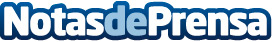 El liderazgo en sostenibilidad de Schneider Electric reconocido por undécimo año consecutivo por el Dow Jones Sustainability World IndexUn reconocimiento basado en una estrategia de acción climática, social y responsabilidad social corporativa sólida durante más de una décadaDatos de contacto:CARLA SIGLER935228630Nota de prensa publicada en: https://www.notasdeprensa.es/el-liderazgo-en-sostenibilidad-de-schneider Categorias: Ecología Recursos humanos Otras Industrias Innovación Tecnológica http://www.notasdeprensa.es